Wagga Wagga City CouncilInternet connectionPlease note: For the 2021 Census, the ABS dropped the question regarding household internet connection. This page shows data for the 2016 and previous Censuses only.An internet connection is now an important utility for most households in Australia. It is increasingly required for accessing essential information and taking part in the digital economy. Australia-wide in 2016, nearly 80% of all households had internet access. However, this decreases with age – seniors are less likely to have internet access at home. The lack of internet access is likely to indicate a level of disadvantage and could be related to socio-economic factors, age, or geographical isolation.Internet connectivity in Estella - University should be looked at in conjunction with Household Type and Age Structure, as well as Education Levels.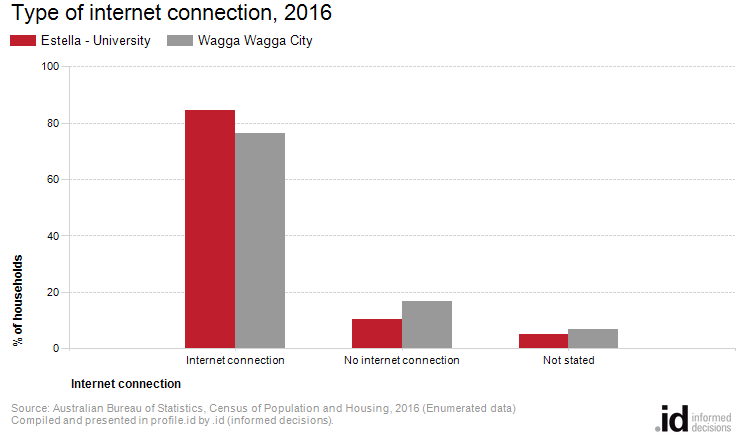 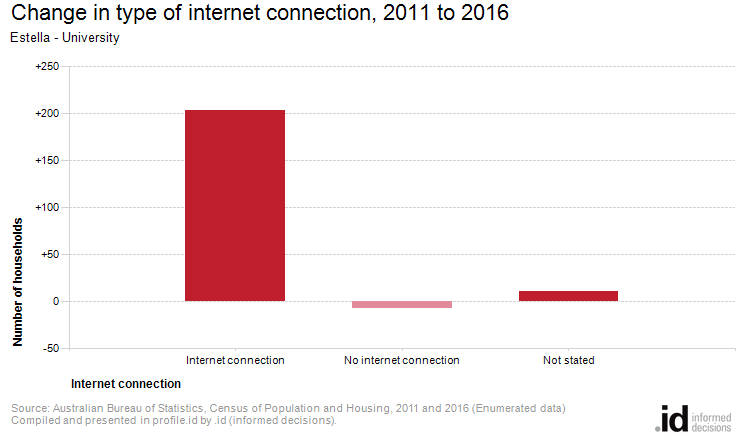 Analysis of the type of internet connection of households in Estella - University compared to Wagga Wagga City shows that there was a higher proportion of households with an internet connectionOverall 84.6% of households had an internet connection, compared with 76.3% in Wagga Wagga City.Between 2011 and 2016 the number of households with an internet connection increased by 203.Type of internet connectionEstella - University - Households20162011ChangeConnection typeNumber%Wagga Wagga City %Number%Wagga Wagga City %2011 to 2016Internet connection73684.676.353380.372.7+203No internet connection9010.416.89814.822.1-8Not stated435.06.8335.05.2+10Total households869100.0100.0664100.0100.0+206